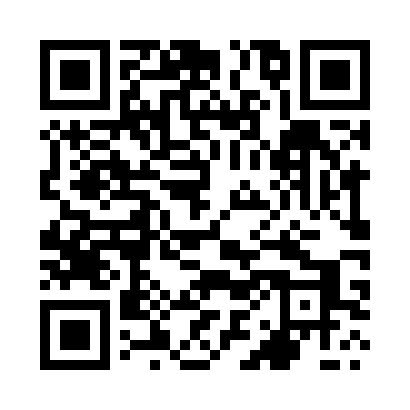 Prayer times for Gozdy, PolandWed 1 May 2024 - Fri 31 May 2024High Latitude Method: Angle Based RulePrayer Calculation Method: Muslim World LeagueAsar Calculation Method: HanafiPrayer times provided by https://www.salahtimes.comDateDayFajrSunriseDhuhrAsrMaghribIsha1Wed2:475:1712:435:508:0910:282Thu2:445:1512:435:518:1110:313Fri2:405:1312:425:528:1310:344Sat2:375:1112:425:538:1410:375Sun2:335:1012:425:548:1610:406Mon2:295:0812:425:558:1710:447Tue2:285:0612:425:568:1910:478Wed2:275:0412:425:578:2110:499Thu2:275:0312:425:588:2210:5010Fri2:265:0112:425:598:2410:5011Sat2:254:5912:425:598:2510:5112Sun2:254:5812:426:008:2710:5213Mon2:244:5612:426:018:2810:5214Tue2:234:5512:426:028:3010:5315Wed2:234:5312:426:038:3110:5416Thu2:224:5212:426:048:3310:5417Fri2:224:5012:426:058:3410:5518Sat2:214:4912:426:068:3610:5619Sun2:214:4812:426:068:3710:5620Mon2:204:4612:426:078:3910:5721Tue2:204:4512:426:088:4010:5722Wed2:194:4412:426:098:4110:5823Thu2:194:4312:426:108:4310:5924Fri2:184:4212:426:108:4410:5925Sat2:184:4012:436:118:4511:0026Sun2:184:3912:436:128:4711:0127Mon2:174:3812:436:138:4811:0128Tue2:174:3712:436:138:4911:0229Wed2:174:3712:436:148:5011:0230Thu2:164:3612:436:158:5111:0331Fri2:164:3512:436:168:5211:03